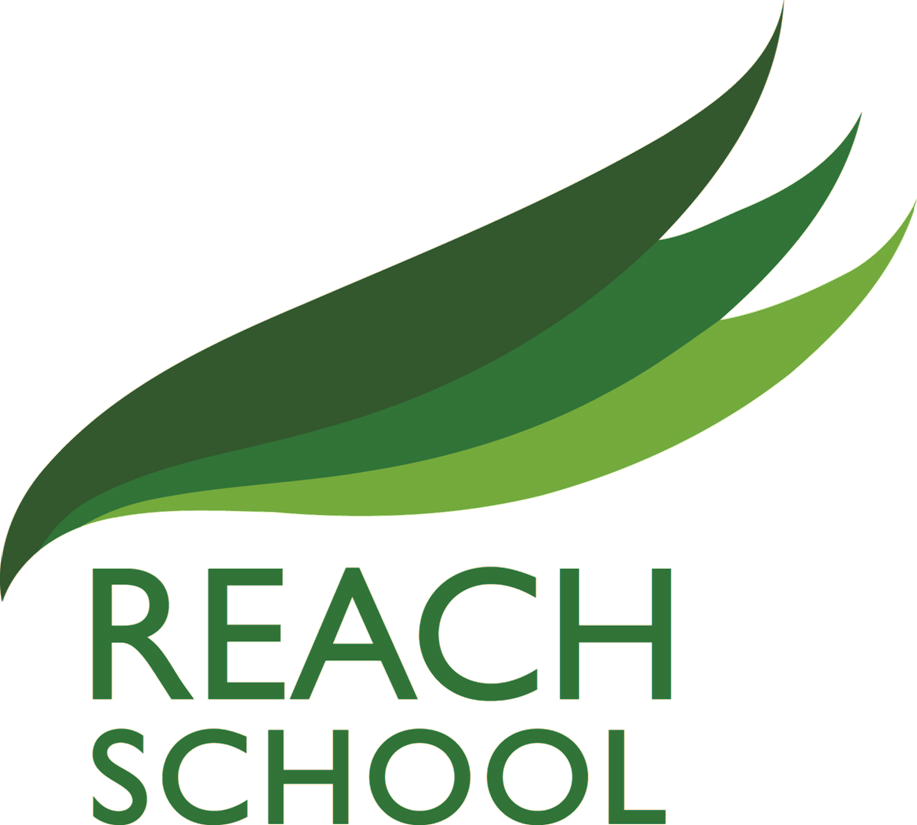 Careers Education, Information, Advice and Guidance StrategyContents1.0	School Vision2.0	Policy Scope3.0	Objectives4.0	School Responsibilities5.0	Governor Responsibilities6.0	Provider Access7.0	Monitoring, Evaluation and ReviewAppendix 1		Summary of the Gatsby BenchmarksAppendix 2		Careers CharterAppendix 3		Arrangements for Provider AccessLinked Documents‘Careers Guidance and access for education and training providers. Statutory guidance for governing bodies, school leaders and school staff’. DFE, January 2018Careers Education, Information, Advice and Guidance PolicySchool Vision“Almost all pupils move on successfully from REACH School to further education or to employment with training.” (OFSTED 2017)“A broad curriculum successfully engages pupils with learning. Pupils study academic qualifications, work-related learning and develop wider skills.” (OFSTED 2017)1.1	REACH School seeks to maximise the life chances of all of our young people and so it is crucial to prepare young people for life beyond school and college. The values and principals document makes direct reference to developing:‘knowledge, skills and attributes they (REACH School students) need to lead successful and happy lives’1.2	At REACH school we aim to raise the standards amongst the most vulnerable learners in South Birmingham with quality accredited pathways, and therapeutic personal development programmes. We seek to maximise the life chances of all young people by supporting students into appropriate educational and vocational post-16 settings. 1.3 	CEIAG is an integral part of preparing students to be active, engaged and successful citizens. We intend to improve the social mobility of our young people, develop their employability skills and enhance knowledge of current labour market information whilst providing them with the access to varied career pathways. 1.4  	At REACH students will experience a range of encounters tailored to meet their individual needs and circumstances. This will include experience of the work place through work related learning in Year 10 and Pathways lessons in Year 11, supported by a whole focus on employability and life skills through Life Skills lessons and Active Citizenship sessions. This cohesive plan will build to give an insight into further education and higher education establishments and opportunities for personal guidance. 1.5	REACH school has a statuary duty to adhere to the careers strategy and the statutory guidance published in January 2018 and is working towards achieving the eight GATSBY benchmarks by 2020.The governing body have therefore adopted this policy in order to provide a clear commitment to and framework for Careers Education, Information, Advice and Guidance2.0	Policy Scope2.1	This policy covers Careers Education, Information, Advice and Guidance given to students in Key Stages Three and Four.2.2	The policy also applies to Year 11 students after they finish their examinations in June of their final year and before they start at their next place of education, employment or training. Though not necessarily in school regularly and attending lessons in July and August of Year 11, the policy is still applicable. 2.3	The policy has been reviewed in line with the recently published DfE guidance document ‘Careers guidance and access for education and training providers – Statutory guidance for governing bodies, school leaders and school staff. (DfE, January 2018)2.4	This policy accepts the 8 Gatsby Charitable Foundation’s benchmarks as set out in the DfE guidance. They can be seen in Appendix 1of this policy2.5	This policy covers the legal duty of schools to ensure that a range of education and training providers can access students in Year 7 to Year 11 for the purpose of informing them about approved technical education qualifications or apprenticeships.2.6	This policy refers to events and opportunities in both Key Stages and in all years and these events will impact upon all students at the school.2.7	All members of staff at REACH School are expected to be aware of this policy and the importance of Careers Education, Information, Advice and Guidance (CEIAG) in the education of students; CEIAG is not the sole responsibility of the Careers Advisor.2.8	It is important therefore that students leave school aware of themselves as individuals, aware of the opportunities available to them and able to make some decisions about their own life. They should be prepared for the transition from full time education to the world beyond. It is to these aspects of personal and social development that this policy will contribute.  3.0	Objectives:3.1	The objectives of the Careers Education, Information, Advice and Guidance policy are as follows:3.1.1		To ensure that all students at the school receive a stable careers programme3.1.2		To enable all students to learn from information provided by the career and labour market3.1.3		The CEIAG programme should be individual and address the needs of each student3.1.4		To link the curriculum learning to careers learning3.1.5		To provide students with a series of encounters with employers and employees3.1.6		To provide students with experiences of workplace(s)3.1.7		To ensure that students have a series of encounters with further and higher education3.1.8		To provide each student with the opportunity to receive personal guidance4.0	School Responsibilities4.1	REACH School has a series of statutory duties:4.1.1		All students at the school must receive independent careers advice in Years 9 to 114.1.2		This careers advice must be represented in an impartial manner, showing no bias towards a 		particular institution, education or work option4.1.3		This advice must cover a range of education or training options4.1.4		This guidance must be in the best interests of the student4.1.5		There must be an opportunity for education and training providers to access students in Year 7 – 		Year 11 in order to inform them about approved technical qualifications or apprenticeships. 		Cf. Section 6 of this policy4.1.6		The school must have a clear policy setting out the manner in which providers will be given 		access to students. Cf. Section 6 and Appendix 3. This policy and these arrangements must be 		published4.2	The school will base its careers provision around the Gatsby Benchmarks. A summary of these can be 	seen in Appendix 1, and they cross reference with the objectives of this policy cf. Section 34.3	REACH School believes that good CEIAG connects learning to the future. It motivates young people by giving them a clearer idea of the routes to jobs and careers that they will find engaging and rewarding. Good CEIAG widens students’ horizons, challenges stereotypes and raises aspirations. It provides students with the knowledge and skills necessary to make successful transitions to the next stage of their life. This supports social mobility by improving opportunities for all young people, especially those from disadvantaged backgrounds and those with special educational needs and disabilities. 4.4	The school will continuously monitor its CEIAG offer and seek further improvement. This will be done by the personnel involved in the design and delivery of the programme as well as by external stakeholders who assess the work of the school (e.g. School Improvement Partner or Ofsted)5.0	Governor Responsibilities5.1	The governing body will ensure that the School has a clear policy on Careers Education, Information and Guidance (CEIAG) and that this is clearly communicated to all stakeholders. They should ensure that this policy is:5.1.1	based on the eight Gatsby Benchmarks5.1.2	meeting the school’s legal requirements5.2	The governing body will ensure that arrangements are in place to allow a range of educational and training providers to access students in Years 9 – 11.5.3	There will be a member of the governing body who takes a strategic interest in CEIAG and encourages employer engagement6.0	Provider Access6.1	Introduction - This section of the policy sets out the school’s arrangements for managing the access of providers to students at the school for the purpose of giving them information about the provider’s education or training offer. This complies with the school’s legal obligations under Section 42B of the Education Act 1997. 6.2	All students in years 9-11 are entitled: 6.2.1		to find out about technical education qualifications and apprenticeships opportunities, as part of a careers programme which provides information on the full range of education and training options available at each transition point; 6.2.2		to hear from a range of local providers about the opportunities they offer, including technical education and apprenticeships – through options events, assemblies and group discussions and taster events; 6.2.3		to understand how to make applications for the full range of academic and technical courses. 6.3	Appendix 3 shows the way in which education and training providers should get in touch with the 	school in order to gain access to students and/or parents to inform them about further opportunities6.4	The school will then work with providers in order to identify the most effective opportunity for them to share information about education and training opportunities7.0	Monitoring, Evaluation and Review7.1	The Headteacher will ensure that:7.1.1		the work of the Careers Advisor and CEIAG events are supported and monitored7.1.2		a member of the Senior Leadership Team has an overview of CEIAG work and reports 			regularly back to the team7.2	The effectiveness of this policy will be measured in a variety of ways:7.2.1		Feedback from stakeholders through mechanisms such as the Kirkland Rowell student and 		parent survey;7.2.2		Feedback from external visitors to the school such as the School Improvement Partner (SIP) or 		Ofsted;7.2.2	the number of students who are NEET in October having left the school in the previous summer. This figure can be compared to national figures as well as against the equivalent figure from similar schools both nationally and within the county.7.3	The governors of REACH School will review this policy every three years.The Gatsby Benchmarks										Appendix 1REACH School Careers Charter 					Appendix 2Application for Provider Access		Appendix 3 Introduction This document sets out the school’s arrangements for managing the access of providers to students at the school for the purpose of giving them information about the provider’s education or training offer. This complies with the school’s legal obligations under Section 42B of the Education Act 1997. Student entitlement All students in years 9-11 are entitled: to find out about technical education qualifications and apprenticeships opportunities, as part of a careers programme which provides information on the full range of education and training options available at each transition point; to hear from a range of local providers about the opportunities they offer, including technical education and apprenticeships – through options events, assemblies and group discussions and taster events; to understand how to make applications for the full range of academic and technical courses. Management of provider access requests Procedure A provider wishing to request access should contact Lauren Taylor, Deputy Headteacher, REACH School. Telephone: 0121 675 8989Email: info@reachschool.co.ukOpportunities for access The school offers a comprehensive Careers Education, Information, Advice and Guidance programme and an overview of this programme can be seen on the school website. Please speak to our Careers Advisor to identify the most suitable opportunity for you. The school will make a suitable space available for discussions between the provider and students, as appropriate to the activity. The school will also make available ICT and other specialist equipment to support provider presentations. This will all be discussed and agreed in advance of the visit with the Careers Advisor or a member of their team. Providers are welcome to leave a copy of their prospectus or other relevant course literature with the Careers Advisor so that they can be displayed in the Careers section in the canteen area.Policy DetailsPrepared by:Lauren Taylor Date reviewed:Approved by:Signature:Approved by:Signature:Date of next review:1. A stable careers programme Every school and college should have an embedded programme of career education and guidance that is known and understood by students, parents, teachers, governors and employers. Every school should have a stable, structured careers programme that has the explicit backing of the senior management team, and has an identified and appropriately trained person responsible for it. The careers programme should be published on the school’s website in a way that enables students, parents, teachers and employers to access and understand it. The programme should be regularly evaluated with feedback from students, parents, teachers and employers as part of the evaluation process. 2.Learning from career and labour market information Every student, and their parents, should have access to good quality information about future study options and labour market opportunities. They will need the support of an informed adviser to make best use of available information. By the age of 14, all students should have accessed and used information about career paths and the labour market to inform their own decisions on study options. Parents should be encouraged to access and use information about labour markets and future study options to inform their support to their children. 3.Addressing the needs of each student Students have different career guidance needs at different stages. Opportunities for advice and support need to be tailored to the needs of each student. A school’s careers programme should embed equality and diversity considerations throughout. A school’s careers programme should actively seek to challenge stereotypical thinking and raise aspirations. Schools should keep systematic records of the individual advice given to each student, and subsequent agreed decisions. All students should have access to these records to support their career development. Schools should collect and maintain accurate data for each student on their education, training or employment destinations. 4.Linking curriculum learning to careers All teachers should link curriculum learning with careers. STEM subject teachers should highlight the relevance of STEM subjects for a wide range of future career paths. By the age of 14, every student should have had the opportunity to learn how the different STEM subjects help people to gain entry to, and be more effective workers within, a wide range of careers. 5.Encounters with employers and employees Every student should have multiple opportunities to learn from employers about work, employment and the skills that are valued in the workplace. This can be through a range of enrichment activities including visiting speakers, mentoring and enterprise schemes. Every year, from the age of 11, students should participate in at least one meaningful encounter* with an employer. *A ‘meaningful encounter’ is one in which the student has an opportunity to learn about what work is like or what it takes to be successful in the workplace. 6.Experiences of workplaces Every student should have first-hand experiences of the workplace through work visits, work shadowing and/or work experience to help their exploration of career opportunities, and expand their networks. By the age of 16, every student should have had at least one experience of a workplace, additional to any part-time jobs they may have. 7.Encounters with further and higher education All students should understand the full range of learning opportunities that are available to them. This includes both academic and vocational routes and learning in schools, colleges, universities and in the workplace. By the age of 16, every student should have had a meaningful encounter* with providers of the full range of learning opportunities, including Sixth Forms, colleges, universities and apprenticeship providers. This should include the opportunity to meet both staff and students. *A ‘meaningful encounter’ is one in which the student has an opportunity to explore what it is like to learn in that environment. 8.Personal guidance Every student should have opportunities for guidance interviews with a career adviser, who could be internal (a member of school staff) or external, provided they are trained to an appropriate level. These should be available whenever significant study or career choices are being made. Every student should have at least one such interview by the age of 16. Year 9Online careers assessment START ProfileAssemblies/Active Citizenship sessions with guest speakersWeekly work taster days/placementUniversity/college visits Further education taster daysCurrent Labour Market Information project: careerometer and skillsometerAttendance of careers advisor at Parents’ Evening.Year 10Online careers assessment START ProfileAssemblies/Active Citizenship sessions with guest speakersWeekly work placementT level presentationBig Bang STEM EventUniversity/college visits Employability drop in clinic Me and My Hub Incubation Project 2021-2022Attendance of careers advisor at Parents’ Evening.Year 11Online careers assessment START ProfileAssemblies/Active Citizenship/Pathways sessions with guest speakersOne to one interviews with Birmingham Careers Services, with follow up personalised action plan. Follow up appointments as required.Big Bang STEM EventUniversity/college visits Workshops on how to use www.ucas.com www.apprenticeship.org Attendance of careers advisor at Parents’ Evening .